La TVA et les pourcentagesNiveau 4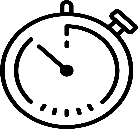 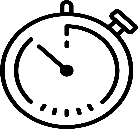 Retrouver selon le cas le HT, la TVA ou le TTC le plus rapidement possible !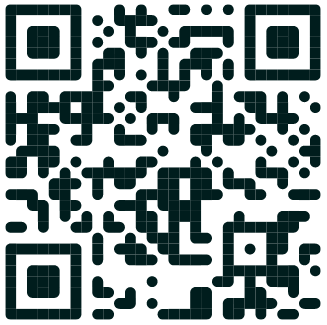 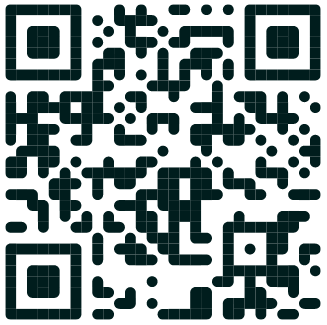   En renseignant la page web « TVA et pourcentage »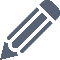 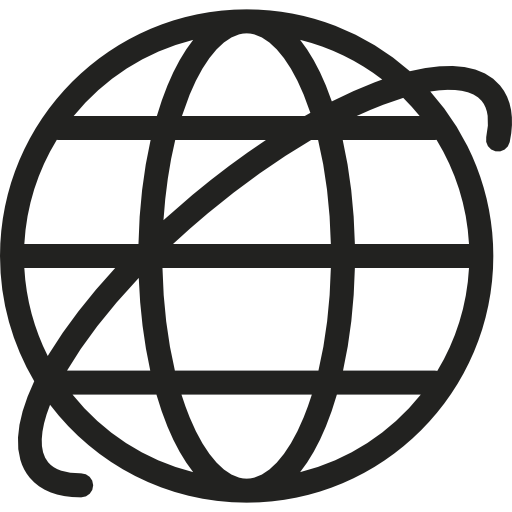   En reportant les valeurs trouvées sur ce documentCompétenceUtiliser des pourcentages dans des situations issues de la vie courante et de la vie économique ou professionnelle.Mon atelier pour apprendre àCalculer un montant HTCalculer la TVA en fonction du taux applicable en vigueur en FranceCalculer le montant TTCMontantDétail des calculsProduitDescriptionPrix TTC =5,805,27 × 1,1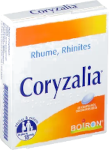 CORYZALIA BoironAdultes et enfants conditionnement 40 piècesPrix H.T. : 5,27 €TVA 10,0 %CORYZALIA BoironAdultes et enfants conditionnement 40 piècesPrix H.T. : 5,27 €TVA 10,0 %Prix HT =5,27CORYZALIA BoironAdultes et enfants conditionnement 40 piècesPrix H.T. : 5,27 €TVA 10,0 %CORYZALIA BoironAdultes et enfants conditionnement 40 piècesPrix H.T. : 5,27 €TVA 10,0 %TVA =0,535,27 × 0,1CORYZALIA BoironAdultes et enfants conditionnement 40 piècesPrix H.T. : 5,27 €TVA 10,0 %MontantDétail des calculsProduitDescriptionPrix TTC =1,60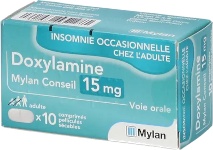 DOXYLAMINE Mylan15 mg 10 comprimésPrix T.T.C. : 1,60 €TVA 10,0 %DOXYLAMINE Mylan15 mg 10 comprimésPrix T.T.C. : 1,60 €TVA 10,0 %Prix HT =1,451,60 / 1,1DOXYLAMINE Mylan15 mg 10 comprimésPrix T.T.C. : 1,60 €TVA 10,0 %DOXYLAMINE Mylan15 mg 10 comprimésPrix T.T.C. : 1,60 €TVA 10,0 %TVA =0,151,60 – 1,45DOXYLAMINE Mylan15 mg 10 comprimésPrix T.T.C. : 1,60 €TVA 10,0 %MontantDétail des calculsProduitDescriptionPrix TTC =42,8035,67 + 7,13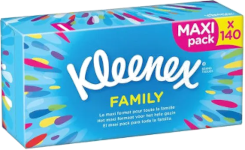 KLEENEX Mouchoirs papier Boîte 140 Mouchoirs Lot de 10Prix H.T. : 35,67 €TVA 20,0 %KLEENEX Mouchoirs papier Boîte 140 Mouchoirs Lot de 10Prix H.T. : 35,67 €TVA 20,0 %Prix HT =35,67KLEENEX Mouchoirs papier Boîte 140 Mouchoirs Lot de 10Prix H.T. : 35,67 €TVA 20,0 %KLEENEX Mouchoirs papier Boîte 140 Mouchoirs Lot de 10Prix H.T. : 35,67 €TVA 20,0 %TVA =7,1335,67 × 0,2KLEENEX Mouchoirs papier Boîte 140 Mouchoirs Lot de 10Prix H.T. : 35,67 €TVA 20,0 %MontantDétail des calculsProduitDescriptionPrix TTC =7,99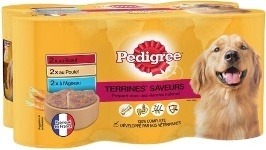 TERRINES SAVEURS chiens Pedigree6 × 410 gPrix T.T.C. : 7,99 €TVA 20,0 %TERRINES SAVEURS chiens Pedigree6 × 410 gPrix T.T.C. : 7,99 €TVA 20,0 %Prix HT =6,667,99 / 1,20TERRINES SAVEURS chiens Pedigree6 × 410 gPrix T.T.C. : 7,99 €TVA 20,0 %TERRINES SAVEURS chiens Pedigree6 × 410 gPrix T.T.C. : 7,99 €TVA 20,0 %TVA =1,337,99 – 6,66TERRINES SAVEURS chiens Pedigree6 × 410 gPrix T.T.C. : 7,99 €TVA 20,0 %